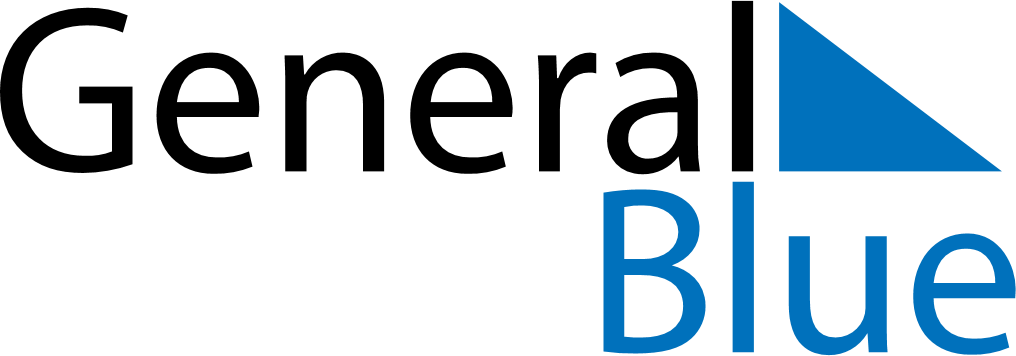 September 2026September 2026September 2026September 2026EthiopiaEthiopiaEthiopiaMondayTuesdayWednesdayThursdayFridaySaturdaySaturdaySunday12345567891011121213New Year’s Day14151617181919202122232425262627Finding of the True Cross282930